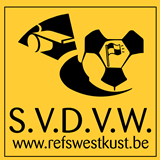 Seizoen 2021-2022  Pronostiek Voor alle leden! Schrijf dit over of druk deze pagina af! Ingevuld exemplaar terugbezorgen aan de pronostiekverantwoordelijke via mail uiterlijk tegen vrijdag 18/03/2022  om 12u00  naar pronostiek@refswestkust.beNaam : Schiftingsvraag : ……………… gemaakte doelpunten in die wedstrijdenDatumReeksWedstrijd1,2 of XUitslag20/03/2022Jupiler Pro LeagueClub Brugge – KRC Genk20/03/2022Jupiler Pro LeagueAA Gent - Anderlecht20/03/20221B Pro LeagueRWDM - Virton20/03/20221B Pro LeagueWesterlo - Liers20/03/20222 Nationale VL AKSCT Menen – Olsa Brakel19/03/20221 Provinviale  Roeselare-Daisel - Meuelebeke19/03/20222 Provinciale AVVC Beernem – KFC Varsenare20/03/20223 Provinciale AKRC De Panne – Sp Keiem19/03/20224 Provinciale ABeaufort Middelkerke - FA Nieuwpoort19/03/2022Bijz. Reserven ASV Loppem – FC Veldegem